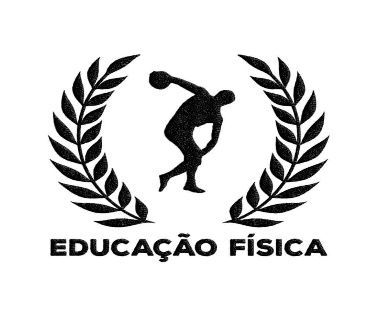 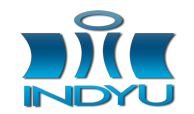              HORÁRIO DE EDUCAÇÃO FÍSICA 2019        HORÁRIOSEGUNDATERÇAQUARTAQUINTASEXTA14:00às15:00-----TreinamentoProfº. EdwardTreinamentoProfº. RubemTreinamentoProfº. Edward------15:00às15:45-----TreinamentoProfº. Edward8º/ 9º ano (Masculino)Profº. Rubem8º/9º ano (Feminino)Profº. Edward1º/2º ano (Feminino)Profº. Lelê15:45às16:30-----3º ano (Masculino)Profº. Edward8º/ 9º ano (Masculino)Profº. Rubem8º/9º ano (Feminino)Profº. Edward1º/2º ano (Feminino)Profº. Lelê16:30às17:15-----3º ano(Masculino)Profº. Edward1º/ 2º ano (Masculino)Profº. RubemTreinamentoProfº. Rubem3º ano (Feminino)Profº. Lelê17:15às18:00----------1º/ 2º ano (Masculino)Profº. RubemTreinamentoProfº. Rubem3º ano (Feminino)Profº. Lelê